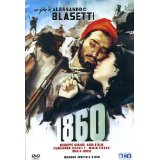 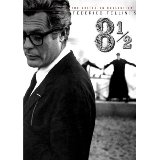 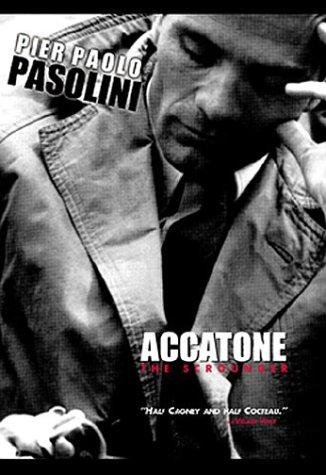 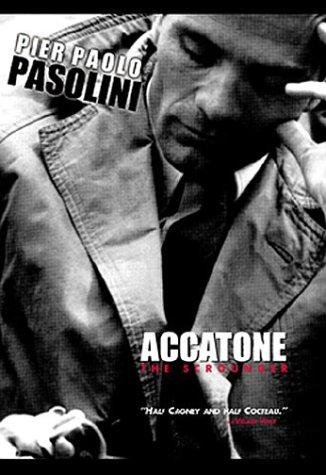 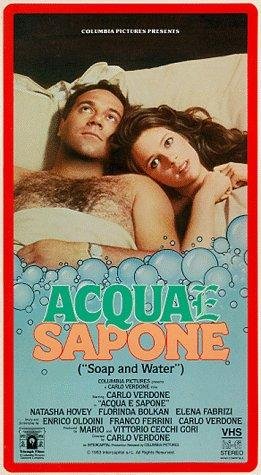 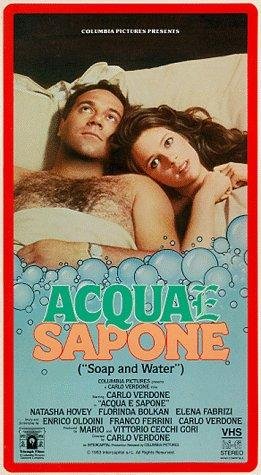 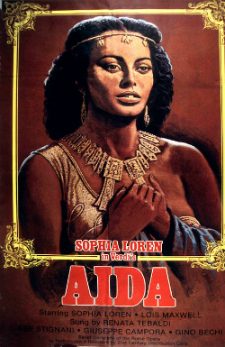 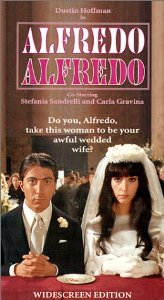 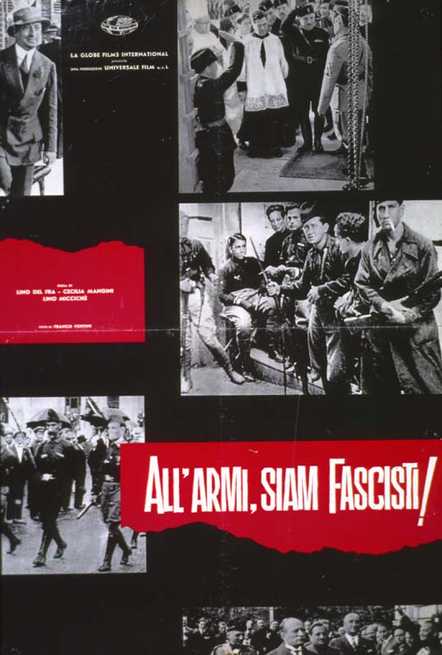 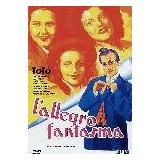 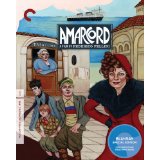 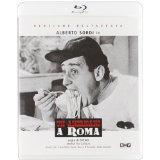 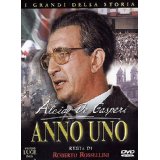 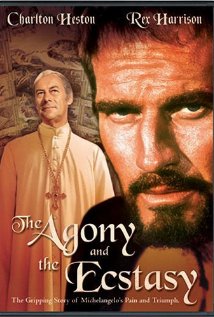 America, L’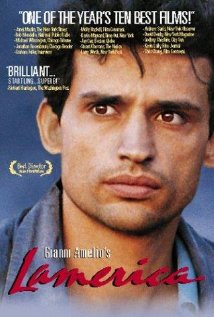 English Translation: N/ARun Time: 116 min.Gino and Fiore are Italian racketeers who come to Albania just after the fall of the communists to set up a fictive firm and pocket the grants. They need a stooge and choose Spiro Tozaj, an old man in prison, who turns out to be an Italian veteran from World War II. Easily confused and utterly impoverished, this elderly former political prisoner seems the perfect choice, until he unexpectedly disappears.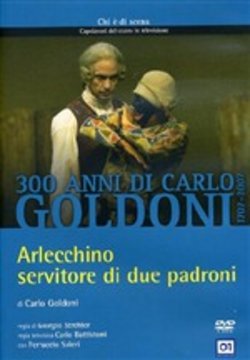 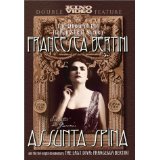 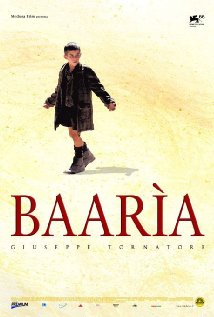 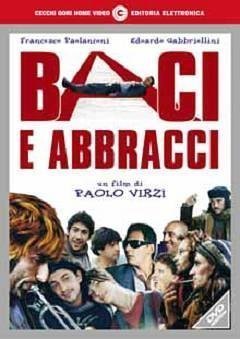 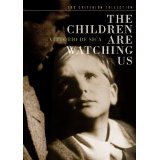 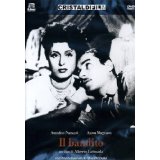 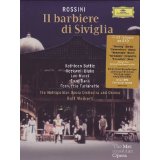 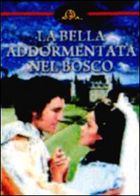 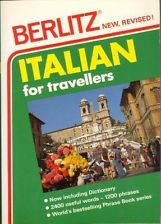 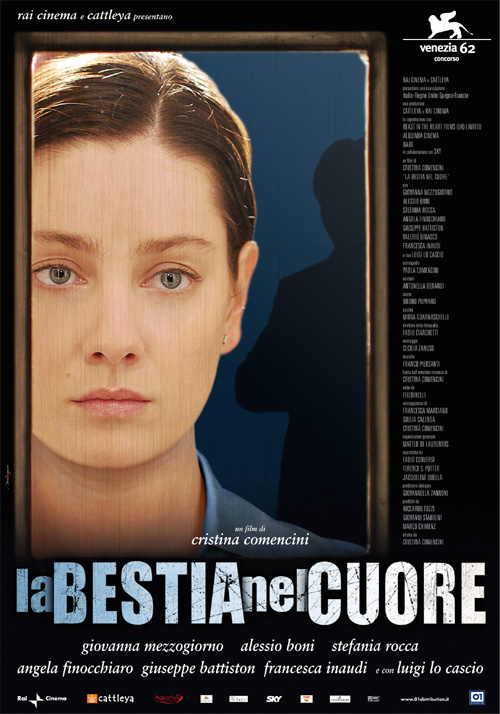 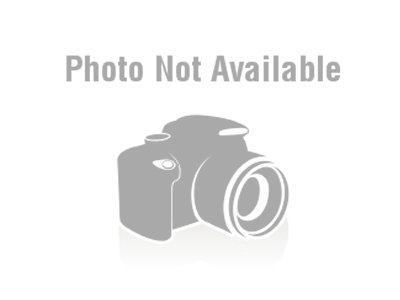 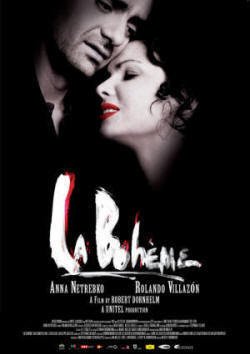 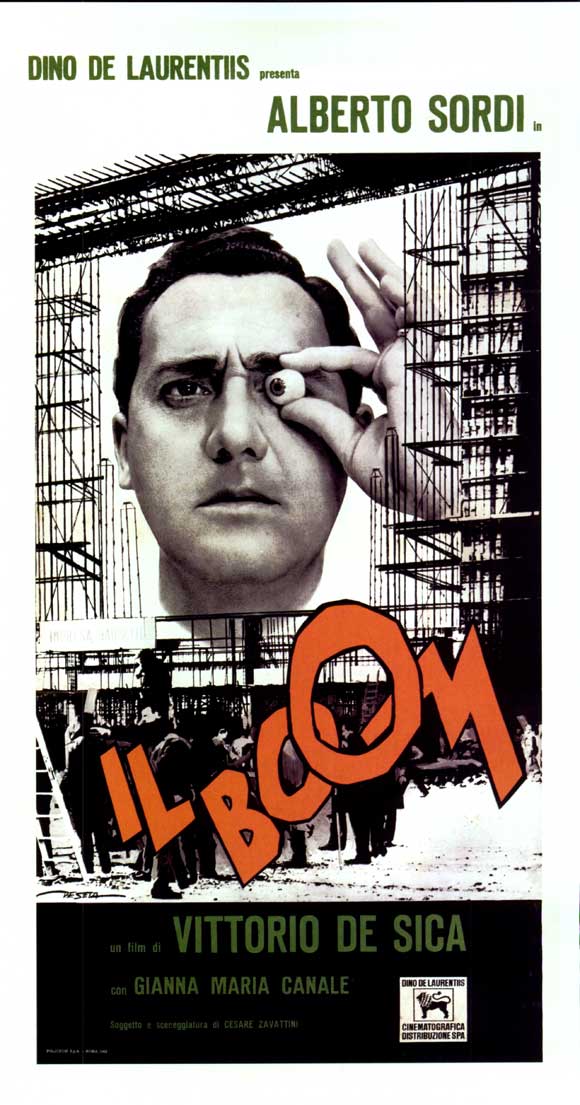 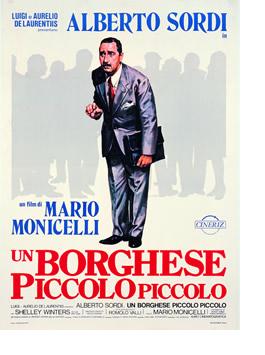 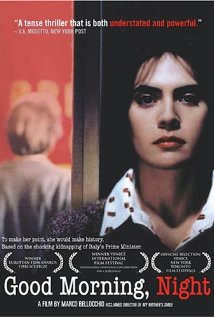 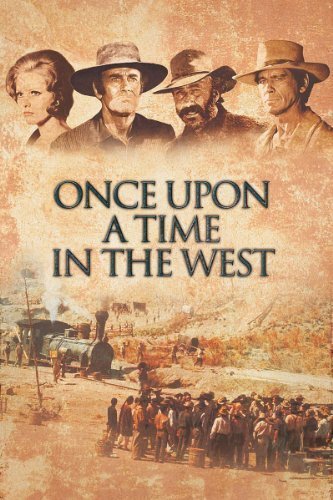 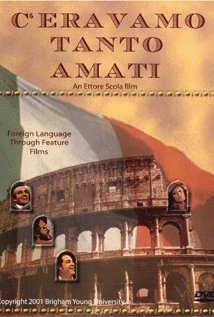 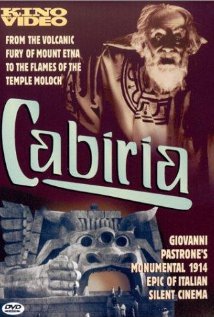 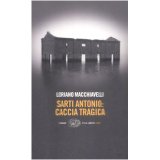 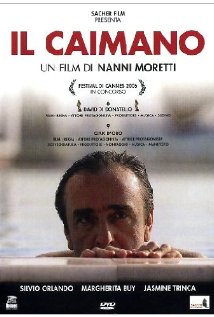 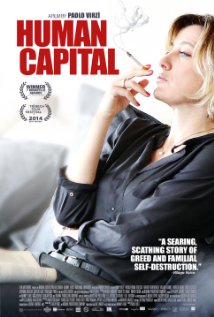 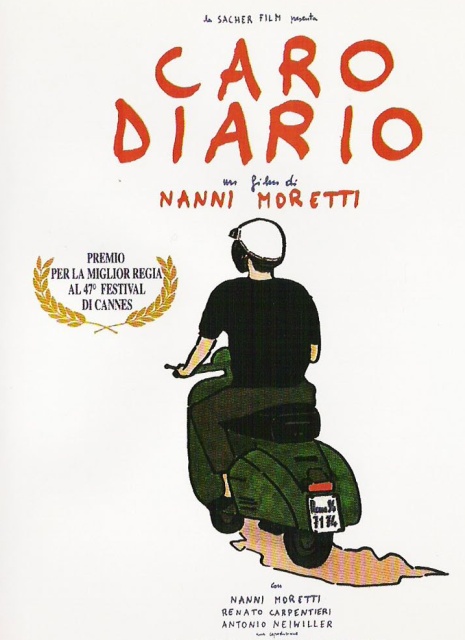 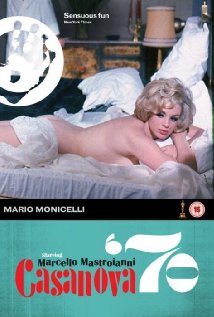 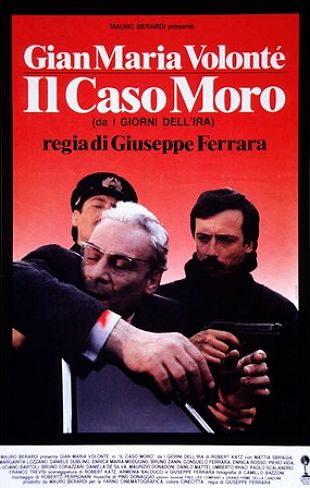 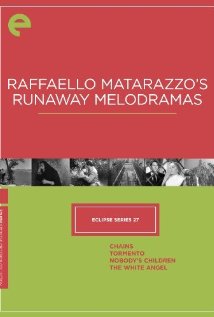 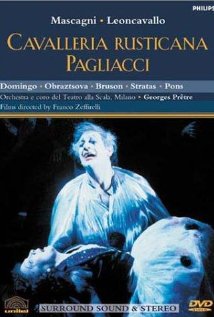 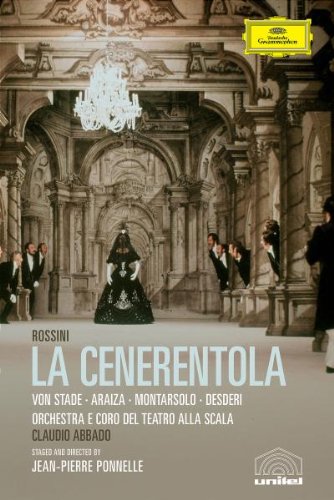 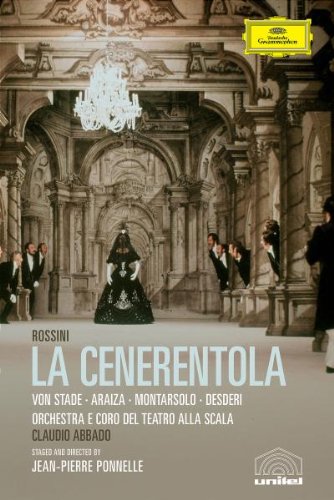 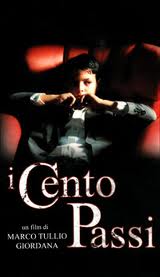 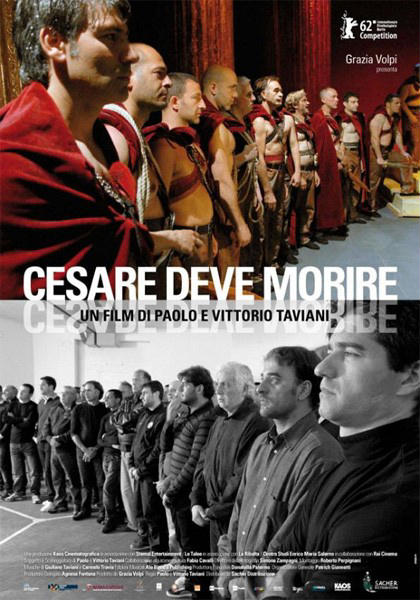 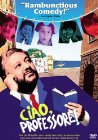 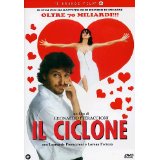 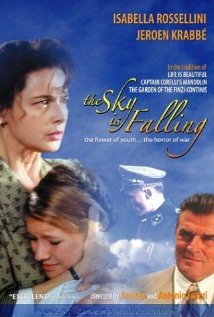 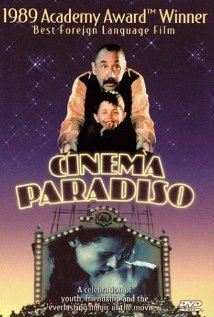 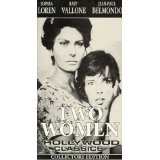 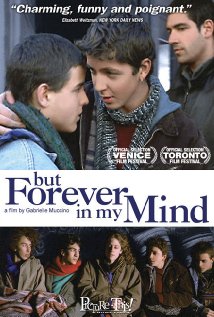 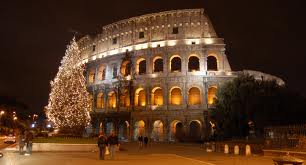 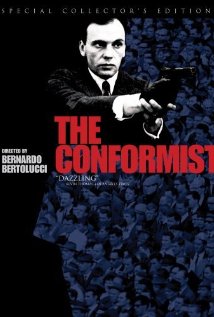 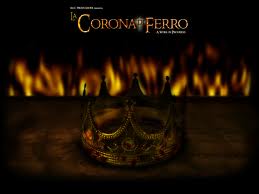 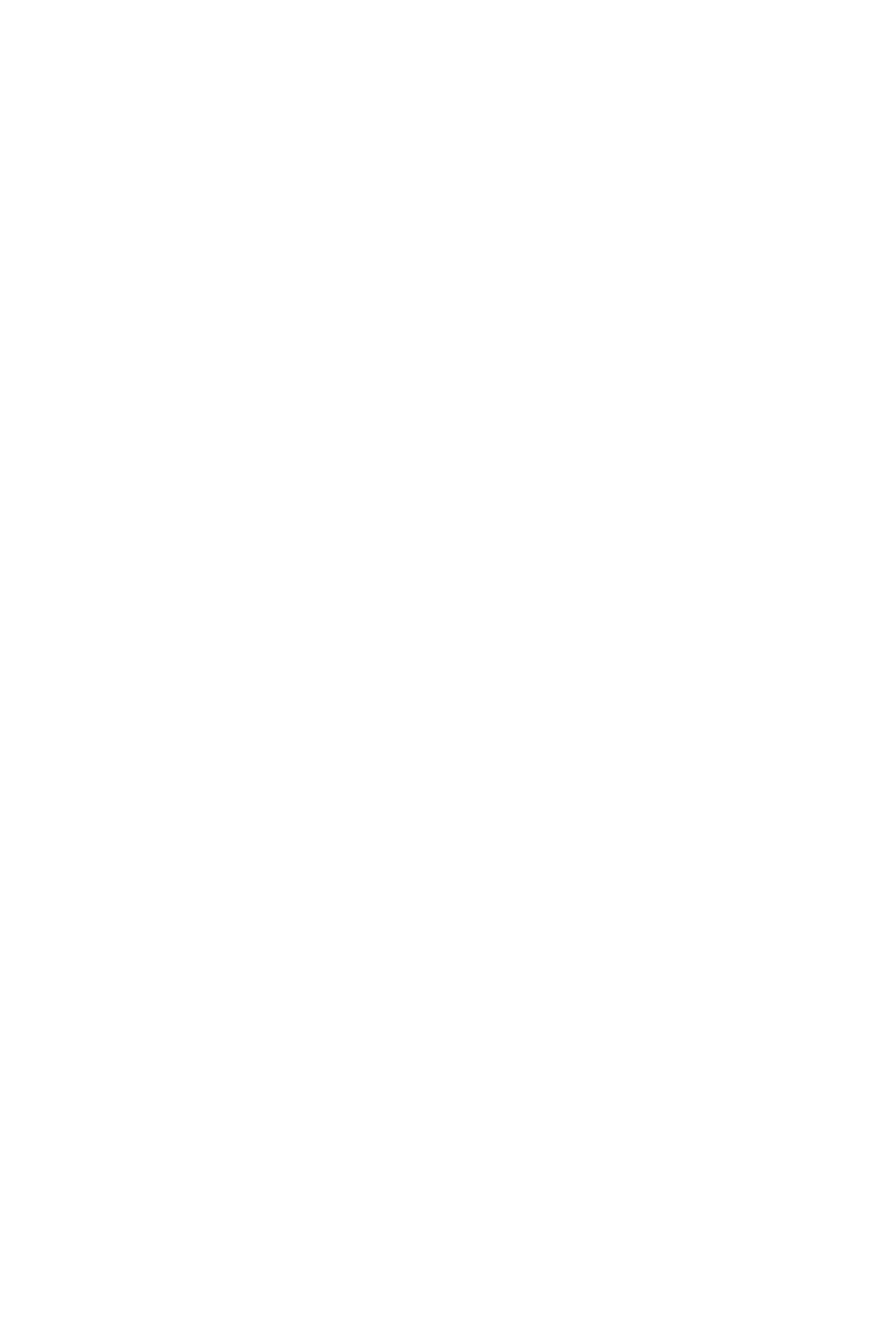 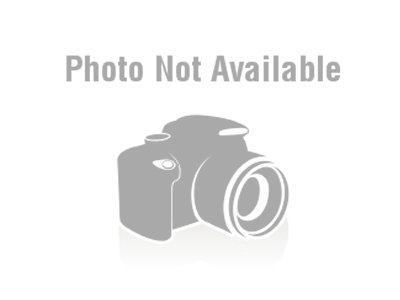 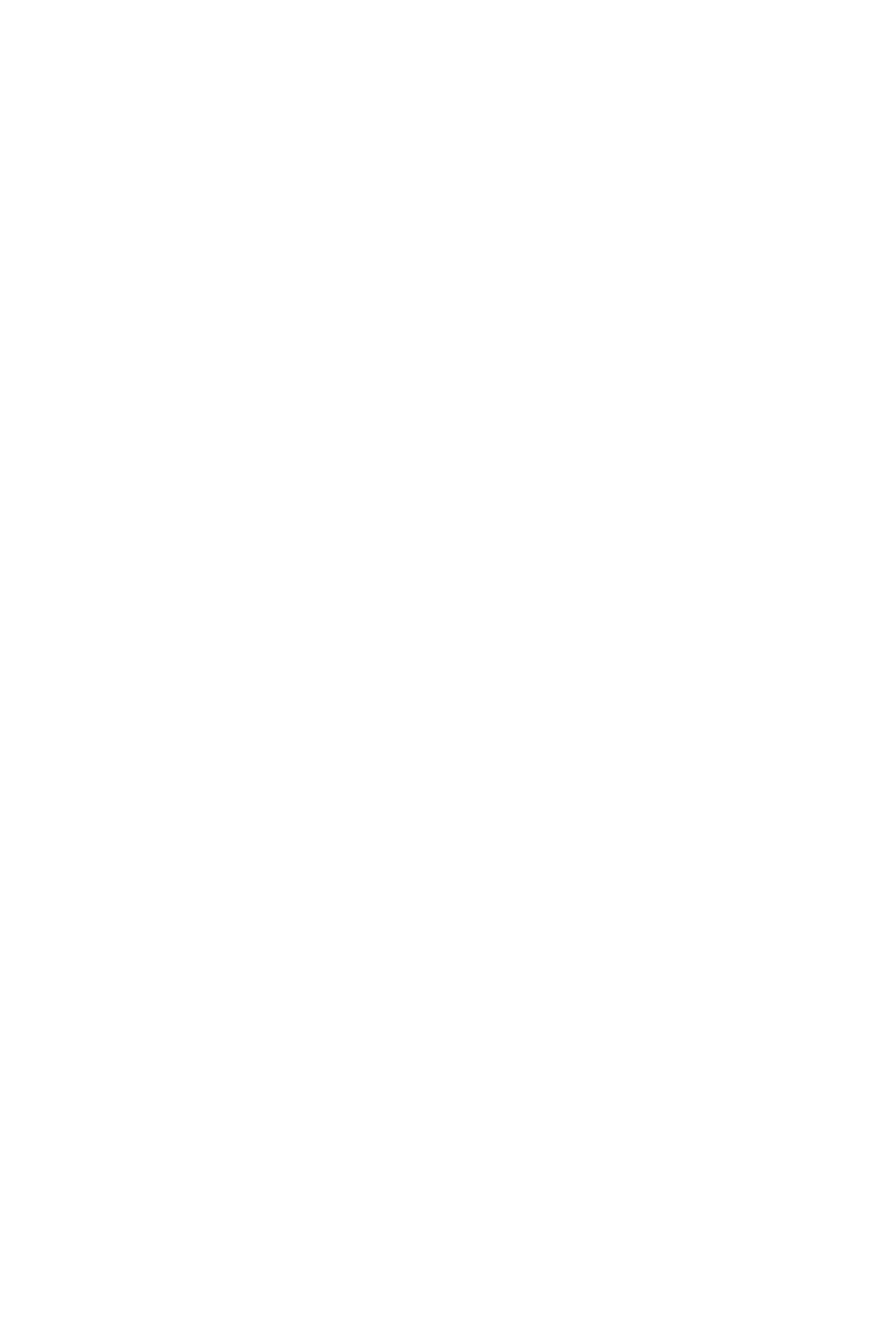 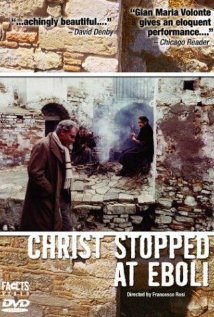 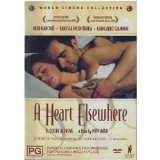 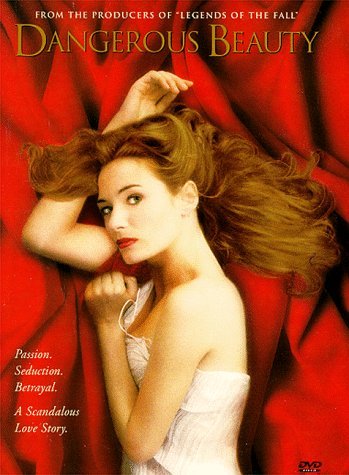 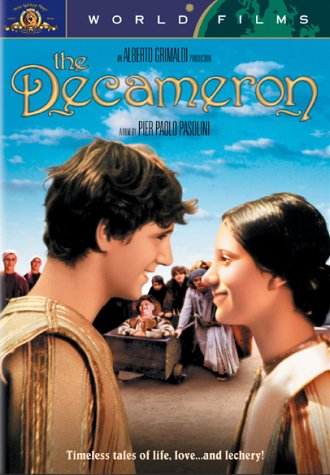 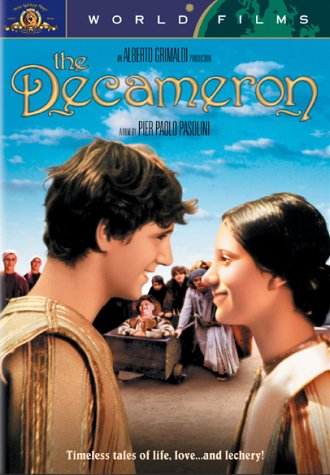 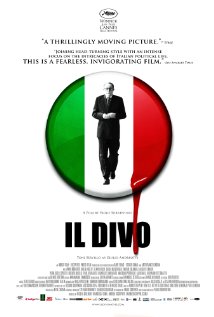 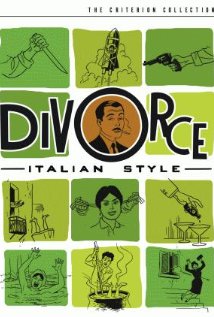 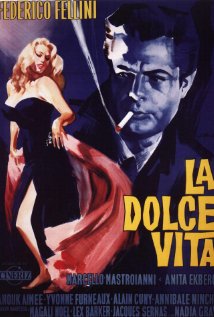 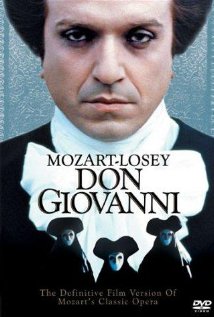 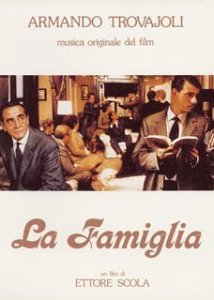 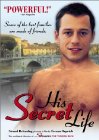 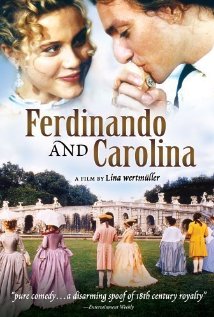 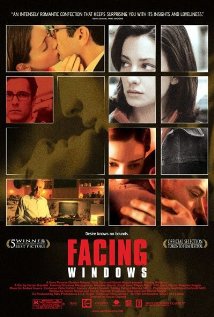 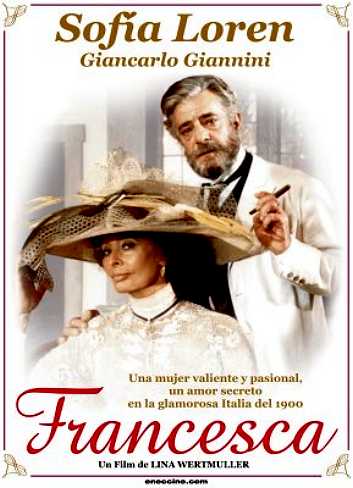 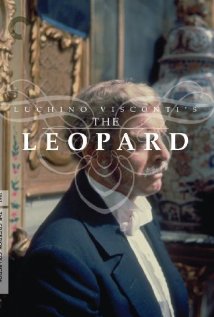 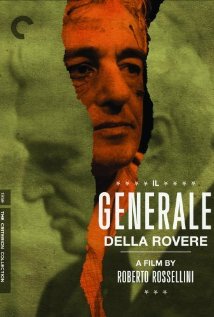 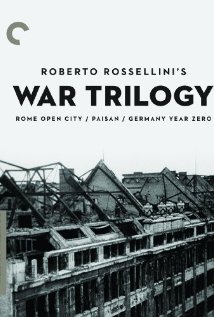 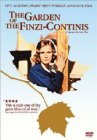 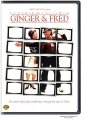 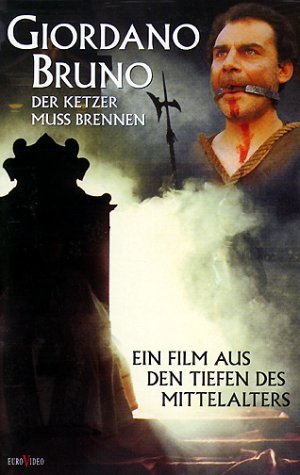 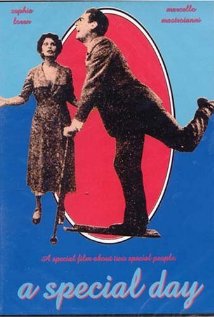 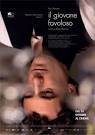 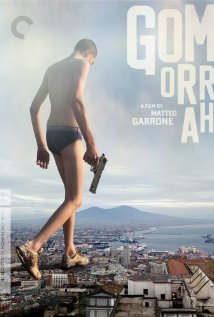 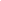 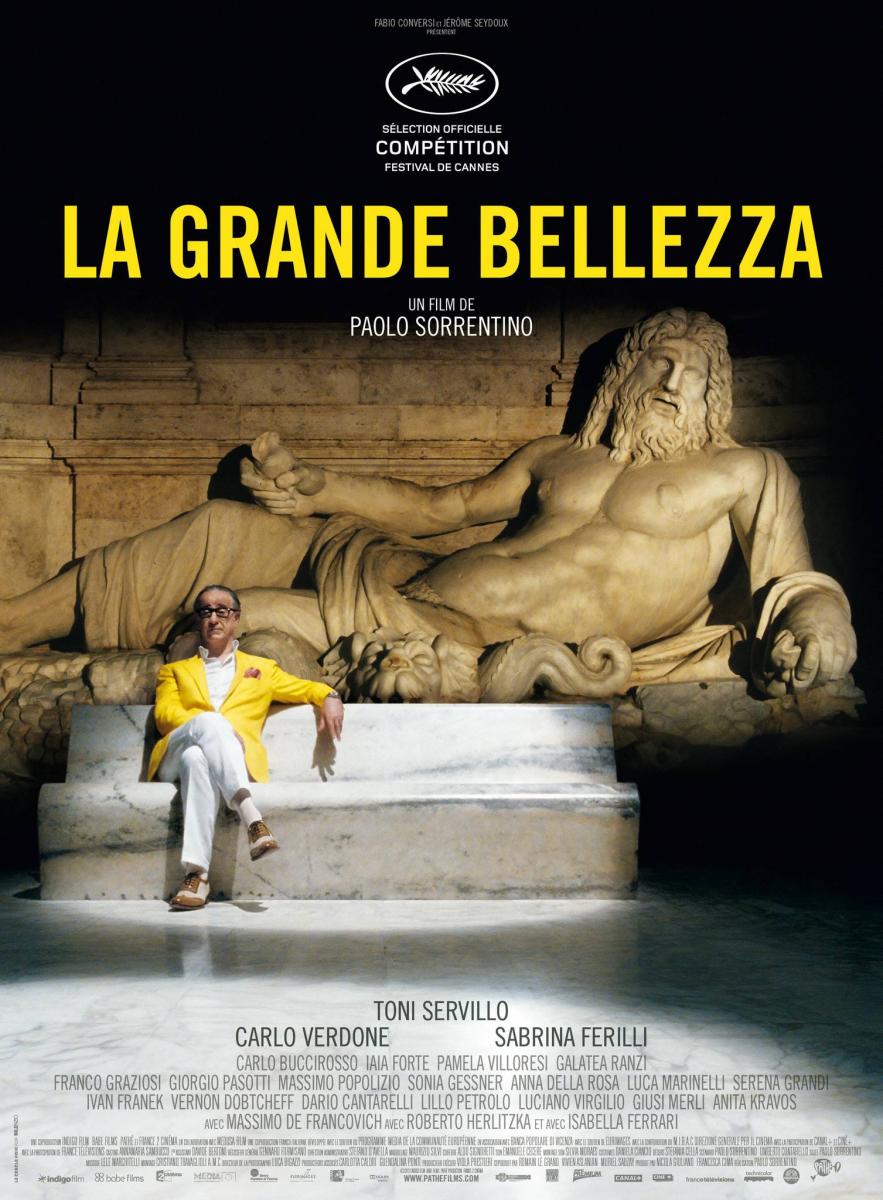 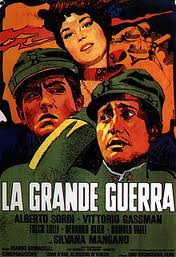 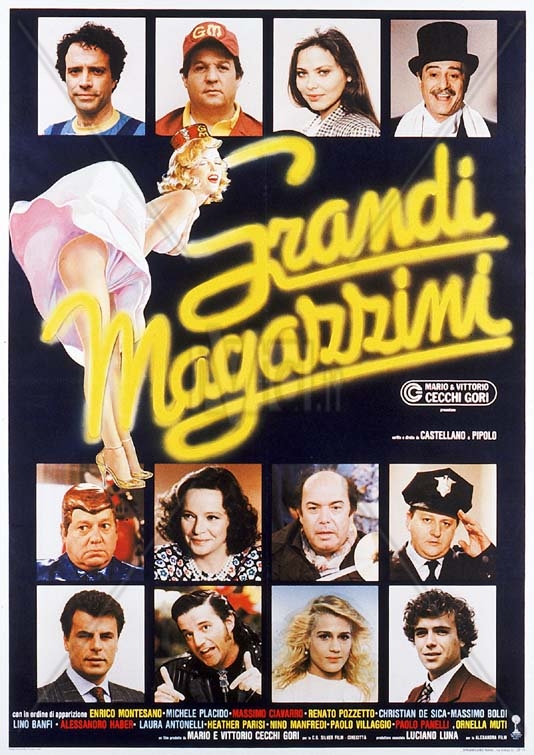 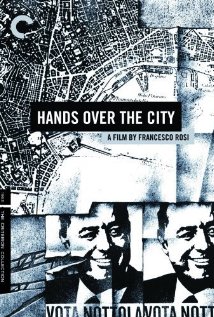 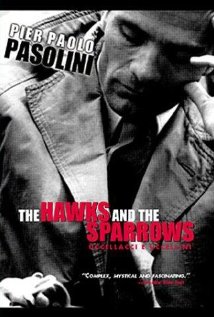 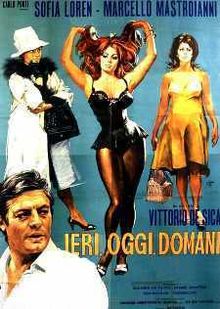 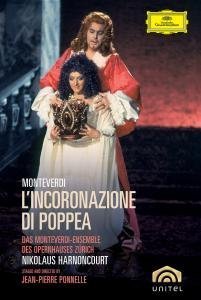 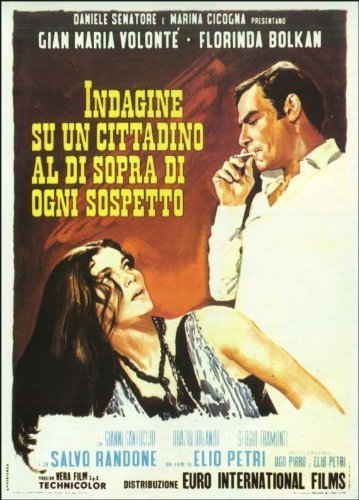 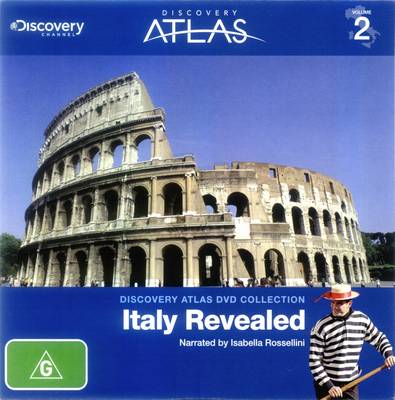 